SacharidyPracovní list je vhodný pro žáky 2. stupně základních škol i střední školy. Vypracováním pracovního listu si osvojí znalosti o sacharidech, jejich složení i jejich vlastnostech.Pokus: Gumový medvídek________________________________________________________Označte správnou odpověď.	Co se stane s gumovým medvídkem v chlorečnanu draselném?začne hořetzvětší 10x svůj objemzčernáVysvětlete tuto reakci.………………………………………………………………………………………………………………………………………………………………………………………………………………………………………………………………………………………………………………………………………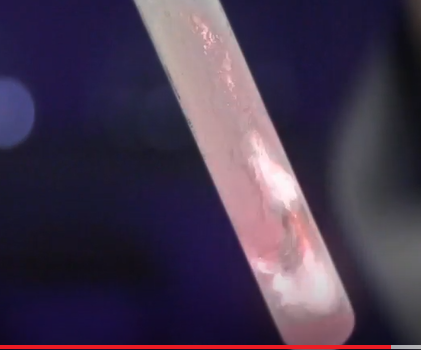 Označte prvky, které se v sacharidech nenacházejí.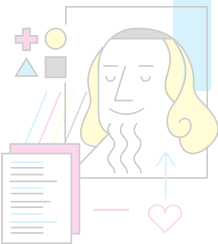 Doplňte pravou stranu rovnice fotosyntézy.6 CO2   +    12 H2O   →   ………  +   ……    +   …….Najděte sacharidy ukryté v přesmyčkách, zařaďte je mezi mono-, di- nebo polysacharidy.BROKŠSOCHARASASOLATKAFORUSTKALOGUSAKCo jsem se touto aktivitou naučil(a):………………………………………………………………………………………………………………………………………………………………………………………………………………………………………………………………………………………………………………………………………Autor: Knoppová Zora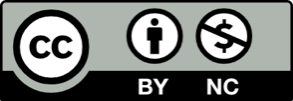 Toto dílo je licencováno pod licencí Creative Commons [CC BY-NC 4.0]. Licenční podmínky navštivte na adrese [https://creativecommons.org/choose/?lang=cs].SONCPHNa